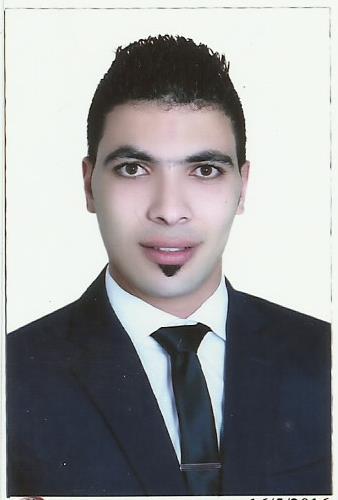 MahmoudMahmoud.147606@2freemail.com  	 Personal informationDate of Birth		 : 14/11/1990Nationality		 : EgyptianPresent Address	:             : Dubai United Arab EmiratesLanguages Ability	 : English, ArabicDriving Licenses             : Dubai  Marital Statue                  : SingleObjective:Seeking long term employment in an organization where I can grow professionally and further enhance my skills, knowledge and experience to face and overcome the challenges of today’s changing work environment.Educational Qualifications:College of International Transport and Logistics "Arab Academy For Science Technology & maritime transport "Graduation grade       :    V good  ( 3.2 \ 4 )SkillsWork ExperienceListening, Nonverbal Communication, Clarity and Concision, Friendliness, Confidence.Empathy, Open-mindedness, Respect, Feedback, Picking the Right Medium.Acting as a team player, Flexibility is a valuable asset.Effective communication is paramount, Problem-solving skills and resourcefulness.Accepting feedback and applying lessons learned , Creative thinking.Knowledge of computer hardware, Windows installation and software.Good observation skills to find and solve  isthe Major factor.Ability to access company needs and priorities.Excellent team motivation, management Skills.Fast learning for new Technology and their applications.Mar 2014 –Jan 2015Teller at Money Exchange company in Egypt.Job Responsibilities:Balance currency, coin, and checks in cash drawers at ends of shifts, and calculate daily transactions using computers, calculators, or adding machines.Cash checks and pay out money after verifying that signatures are correct, that written and numerical amounts agree, and that accounts have sufficient funds.Examine checks for endorsements and to verify other information such as dates, bank names, identification of the persons receiving payments and the legality of the documents.Enter customers' transactions into computers in order to record transactionsand issue computer-generated receipts.April 2015-Mar 2016Sales at Sohib Shop For Oud and Perfumes in Egypt.Job Responsibilities:Find out the customer's needs.Answer customer queries regarding the store and the merchandise.Handle more complex customer problems and inquiries.Assists with training new Lead staff.Mar 2016 _ Jan 2017Sales at Flash center for Woman needsJob Responsibilities:Greet customers.Find out the customer's needs.Recommend, select and help locate the right merchandise.Describe a product's features and benefits.Arrange and display merchandise.Schedule sales activity.Develop and maintain a customer database.Develop and maintain sales and promotional materials.Take stock inventory.Requisition new stock.Ensure customer service satisfaction and good client relationships.